CURRICULUM VITAE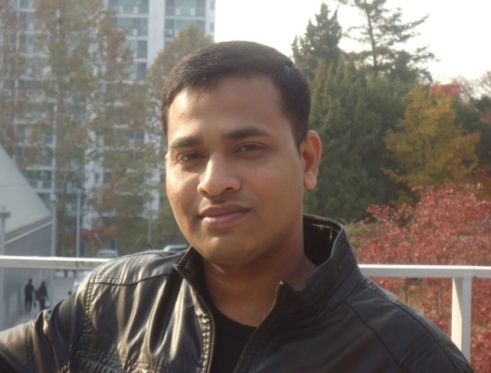 (In Brief)OfMohammad Mehedy HassanEmail: mehedy@uos.ac.krCell:8201049726336CAREER GOALTeachingEDUCATIONAL QUALIFICATIONSa) Masters (Due date to finishing August 2011)Department of Geoinformatics EngineeringUniversity of Seoul, Seoul, South Koreab) Masters in  Geography (1 years)Department of geography & environmentUniversity of Dhaka,Year of passing:2005c) Bachelor of science (4 year honors)Department of Geography & EnvironmentUniversity of Dhaka.Year of passing: 2004 e) Higher secondary certificate (HSC)Year of passing: 1999.f) Secondary school certificate Year of passing: 1997.WORK INTERESTSUrban Growth Modeling, Microsimulation, Cellular Automata, Remote sensing and GIS. Currently I am working with professor Jun Chul Min in the project of Agent Based Urban Growth Modeling for Seoul city.CONTACT ADDRESSES􀂃 Permanent postal address: C/O: Late Golam Hossain, village+post :Parulia, Thana: Debhata, District : Satkhira, Bangladesh. Phone:+8801716549682􀂃 Present postal address: Mohammad Mehedy Hassan, Department of Geoinformatics Engineering, College of Urban Science, University Of Seoul, Seoul, South Korea.SCHOLARSHIPS AND AWARDS􀂄 2009 , Best UOS Scholarship Awarded By  University of Seoul  (South    Korea)􀂄 Research  Assistant Ship Grants US $ 10,000 Per Year .􀂄 Honors scholarship (2005) awarded by university of Dhaka for 1 year􀂄 Board scholarship (2000-2004), awarded by ministry of education, government of    Bangladesh for 4 year.􀂄 Junior Scholarship (1991), ministry of education, government of Bangladesh forACADEMIC ACHEIVEMETNS ( Publications):Hassan M M., Joo Y., C Jun., (2010) An application of UrbanSim land price model to Yongsun-gu, Seoul, Korea, (accepted in International Journal of Urban Sciences)Hassan M M, Joo Y., C Jun ., (2010) A Review of the Development and Application of UrbanSim integrated land-use and Transportation Model, International Journal of Urban Sciences (IJUS)Hassan MM., Jun C (2010), Modeling our city growth with UrbanSim and the role of GIS; Annual GIS conference 2010, Korea.Hassan MM., Nazem N (2009)., Location analysis of manufacturing industries in Keraniganj, Dhaka; Journal of Social Science , Korea.